1. Quartal: Montag 10. August – Freitag 18. September 2020Wichtige Daten:Fr 28. Aug. 2020	Schulfrei (Retraite)Di 8. Sept. 2020	Elternabend, 19:00 UhrDi 15. Sept. 2020	Exkursion Bern: Museum für KommunikationSa 19. Sept. 2020	Beginn Herbstferien (bis So. 11. Okt. 2020)Ausblick: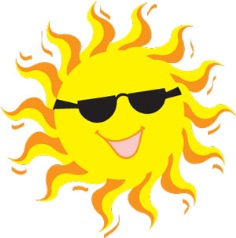 16. Okt. 2020		Papiersammlung	12. Nov. 2020		Zukunftstag25. – 29. Jan. 2021 	Skilager1. Juli 2021			Schulfest Schule Lyssach 2. Juli 2021			Letzter SchultagFach6. KlasseMathematikMathwelt Zyklus 2: Kapitel 1-4Themen: Symmetrien, Zahlenraum, Zahlen aus Ziffern, GeldDeutsch- Schreiben: Rechtschreibetraining, packende Geschichten- Hören / Sprechen: Klaus Kordon- Grammatik: Wörter; Chatroom, Die Wörtersortiermaschine- Literatur: Bibliothek jeweils am Montag, Vorlesegeschichte NMG- Medien: Office 365, Learningview, Videokonferenz, Konsumverhalten, Internet-ABC, Soziale Medien, Regeln und Sicherheit im Netz- Zusammenleben gestalten, KlassenregelnFranzösischMF 6.1: Parcours 1 « Jouer un bon tour – Le carnet de bord de Greg »EnglischNew World 1: Unit 1 “Trends and fashion”